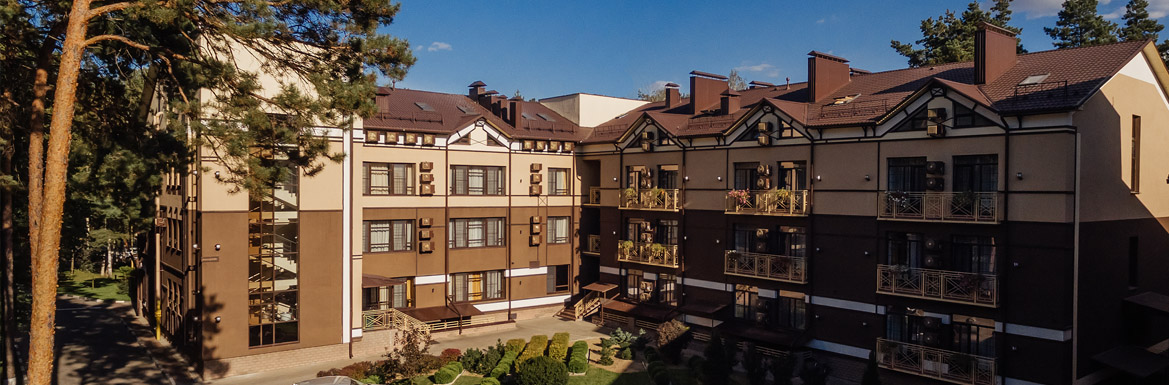 ПРЕЙСКУРАНТ ЦЕН НА 2017 ГОДВ стоимость номера включен:– бесплатный беспроводной интернет на всей территории отеля;– бесплатная удобная парковка;– гладильная комната;– ванные принадлежности ( полотенца, шампунь, мыло).ПИТАНИЕ:Завтраки – 300р ( шведский стол)Обеды – 500р (меню согласовываем предварительно)Ужины – 500р (меню согласовываем предварительно)Каждый номер оборудован: бесплатным беспроводным доступом в  интернет (Wi-Fi);электронным замком;кондиционером;комфортабельными трансформируемыми спальными местами; гипоаллергенными постельными принадлежностями;рабочим местом;телефоном с прямой междугородней и международной связью (по тарифам города);мини-баром (платный);мини-сейфом;LCD-телевизором;кабельным телевидением;ванными принадлежностями;феном.	Плюсы гостиницы, в которой Вы можете убедиться сами:1. У нас нет шумных вечеринок, тихая и благоприятная обстановка, а так же сосновый лес из окон.
2. Есть своя химчистка, а так же бесплатная гладильная комната.
3. Бесплатная удобная парковка.
4. Бесплатный беспроводной интернет на всей территории отеля.5. В шаговой доступности находится самый большой в Черноземье - Белгородский Зоопарк площадью 25 Гектаров, в котором поселились 348 уникальных животных, 43 экспозиции для животных, 2 Гектара искусственного озера.6. В 10 м от нас расположен Wellness club PLATINUM Gym – единтсвенный в Белгороде фитнес центр Премиум класса с 5 бассейнами, в том числе и под открытым небом, финской сауной  и русскими банями, джакузи, хамамом, СПА кабинетом.Контакты: +7 (4722) 424-555 +7(952)426-50-57 Виктория, электронная почта: sales@parkoteleurope.ruМы предлагаем Вам лучший сервис по выгодной цене!Категория номераСтоимость проживания руб./сутки, со скидкойСтоимость проживания руб./сутки, со скидкойСтоимость проживания руб./сутки, со скидкойСтоимость проживания руб./сутки, со скидкойКол-во номеровПлощадь номераКатегория номера1-ое размещение2-х размещение3-х размещение4-х размещениеКол-во номеровПлощадь номераМансардный1500/чел750/чел--1215 м2Стандарт1900/чел1000/чел800/чел700/чел4020 м2Люкс однокомнатный «Римини»3 1503 1503 1503 150135 м2Люкс однокомнатный "Неаполь"3 5003 5003 5003 500245 м2Люкс однокомнатный "Флоренция"3 7103 7103 7103 710145 м2Люкс однокомнатный "Милан"4 2004 2004 2004 200255 м2Люкс двухкомнатный "Венеция"4 9004 9004 9004 900170 м2Люкс двухкомнатный "Палермо"4 9004 9004 9004 900170 м2Люкс трехкомнатный с сауной и кухней «Аппартаменты»до 12 человек7 3507 3507 3507 3501180 м2